Manual Lathe Standard PracticesJune 3, 2011Using Power FeedWhen to Use:	Use Power Feed whenever you are facing, turning or boring.Why to Use:Power Feed gives much better surface finishes, saves the operator ample effort, makes tooling last longer, and creates less heat compared to hand feeding.How to Use:3 Levers:Forward/Reverse LeverUse this lever to select if the machine feeds in or out.Feed X/Z LeverX-direction for turning and boring, Z-direction for facing.Engage/Disengage LeverThe GO and STOP lever.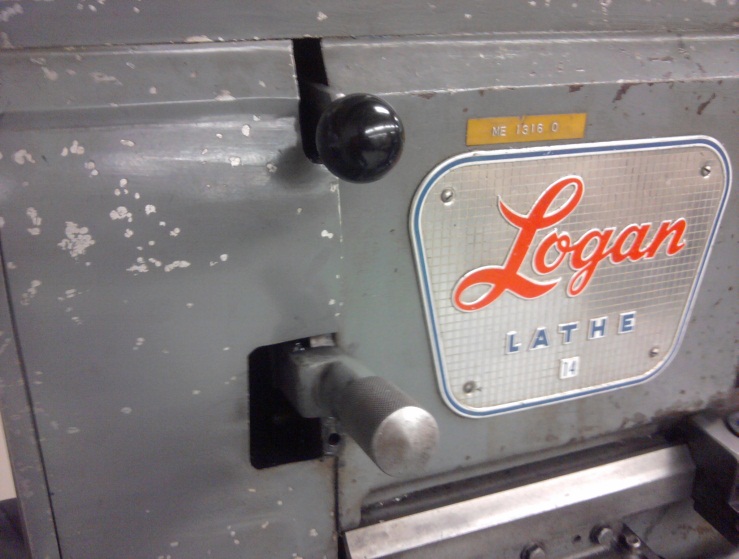 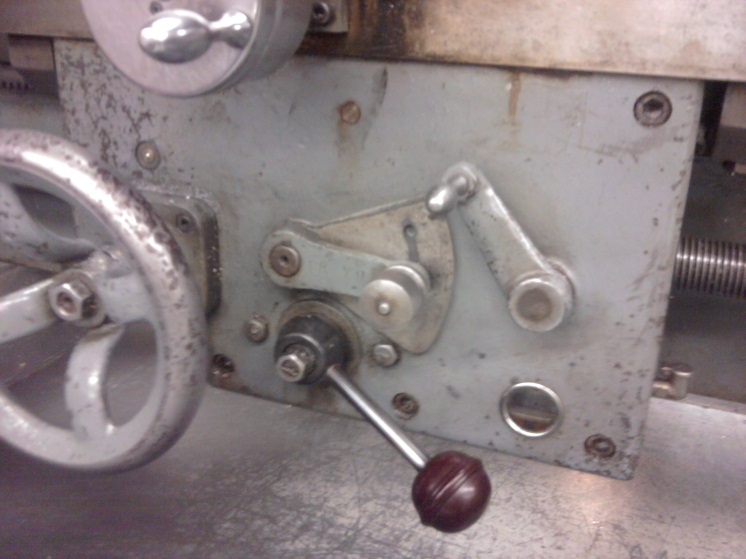 General Rules:Rough cut feed rate is generally .008”Can be slightly different.Finish cut feed rate is generally .004”Can be slightly different.Other Notes:The power feed is stronger than you! You will not be able to stop it while engaged.The machine will crash the tool post into the chuck. Do not leave machine unattended while feeding expecting it to disengage at a certain point.Changing the ChuckWhy to Change:Change the chuck from the 3-Jaw to the 4-Jaw to hold a four sided part. Change to the collet chuck to hold nominally sized round parts securely.How to Change:Locate the larger wooden block and place it under the 3-Jaw chuck.Use the chuck wrench and a lead hammer to loosen the chuck collet by hammering it away from you.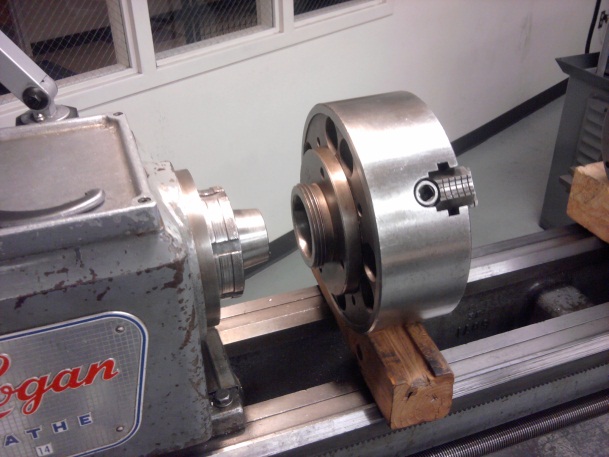 Loosen the chuck and slide it away off the machine.Replace the large wooden block with the small one and place the 4-Jaw on the block.Clean the tapered seat with a rag and slide the chuck forward being sure to line up the key on the shaft with the slot on the chuck.Tighten chuck and give a slight hit with the lead hammer on the chuck wrench to seat the chuck.Other Notes:A slight hit is sufficient to set the chuck when tightening.The blocks make the process much easier. They hold the chuck at the right height and save smashed fingers.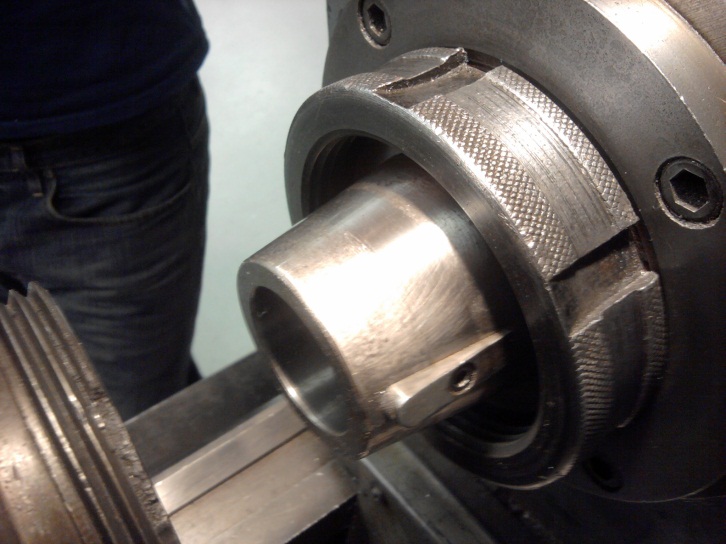 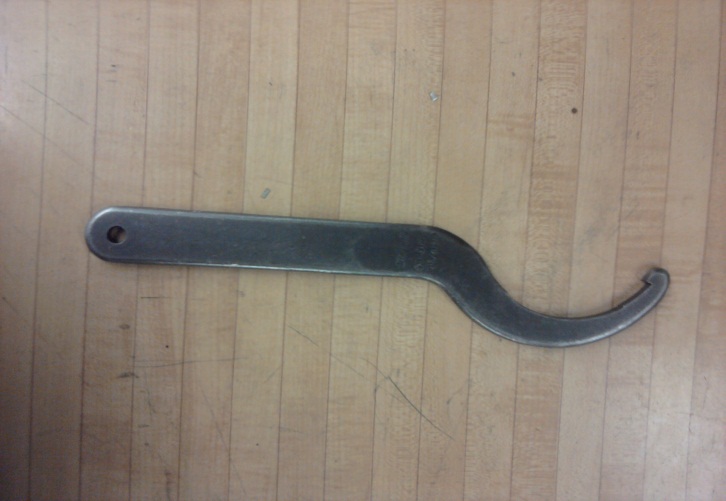 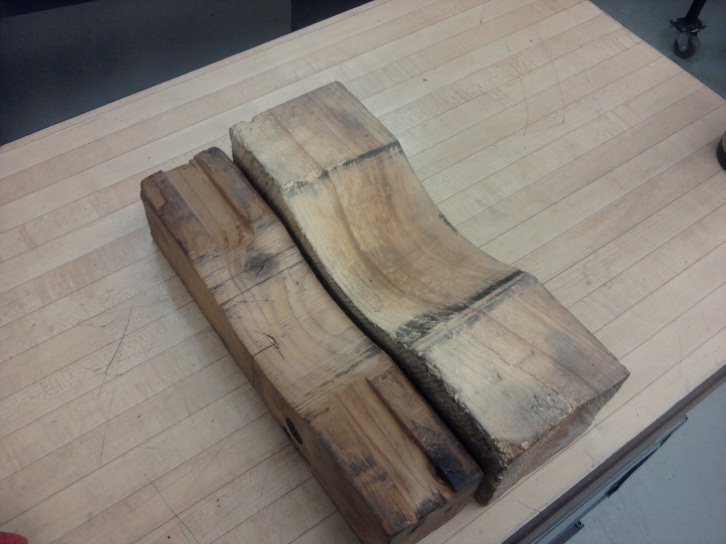 Tools to UseCarbide vs. High strength steelCarbide bits are what you will use for most of the cutting. They allow for a higher speed and will not dull as quickly. High strength steel bits will often give a better finish. Special bits will usually be made from HSS since it is much easier to grind and shape.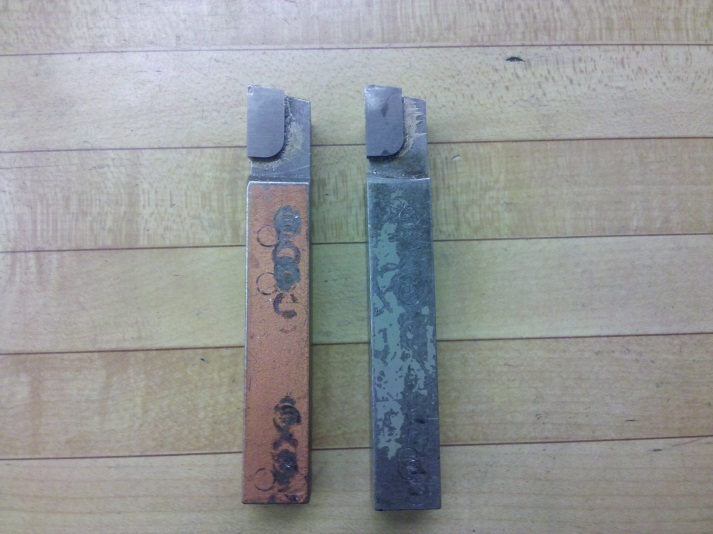 Left Handed Cutting Tool – The cutting edge is on the left side of the bit with clearances below the left cutting edge and the front. This bit is used for turning down outside diameters of parts. No cutting oil is necessary with this tool. The speed is determined by the chart in the shop.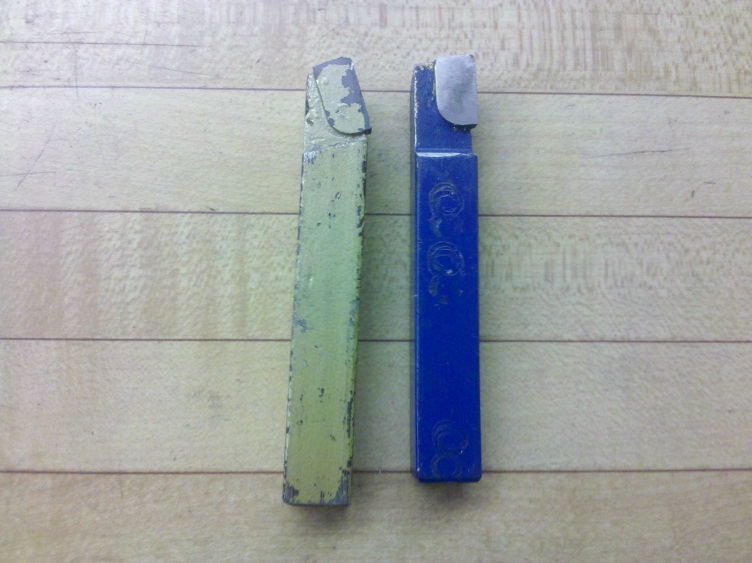 Right Handed Cutting Tool – The cutting edge is on the right side of the bit with clearances below the right cutting edge and the front. This bit is used for facing and shortening parts. No cutting oil is necessary with this tool. The speed follows the chart.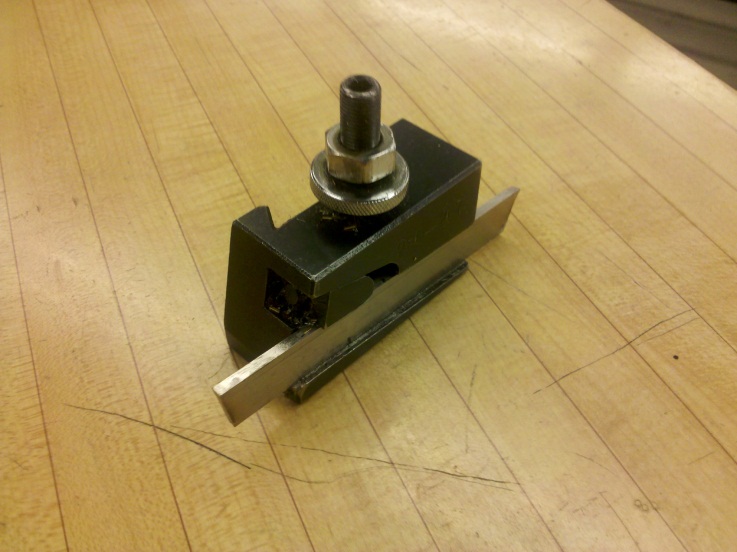 Parting Tool – The parting tool is a piece of flat steel with clearance under the cutting edge. It is used to cut the part at the desired location. Cutting oil must be used or the part will bite. The speed is half of the chart speed.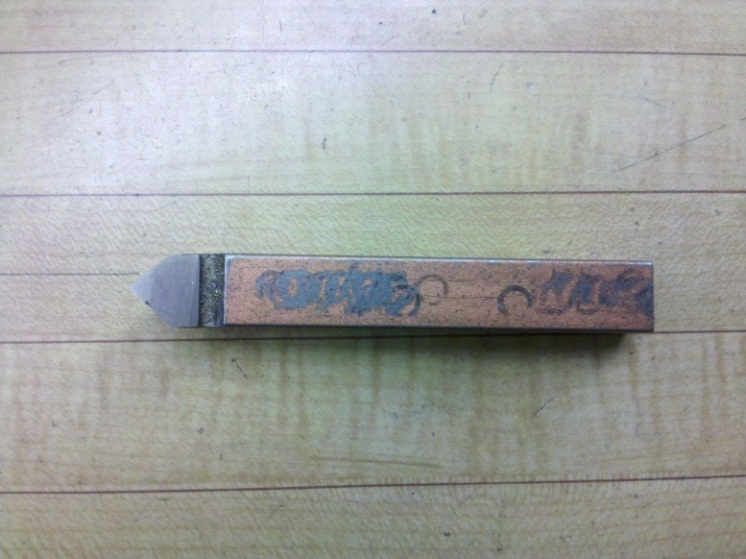 Chamfer Tool/Two-Sided Cutter – The chamfer tool, usually cut at 90° is used to create chamfers at this angle. The bit can also cut in either direction.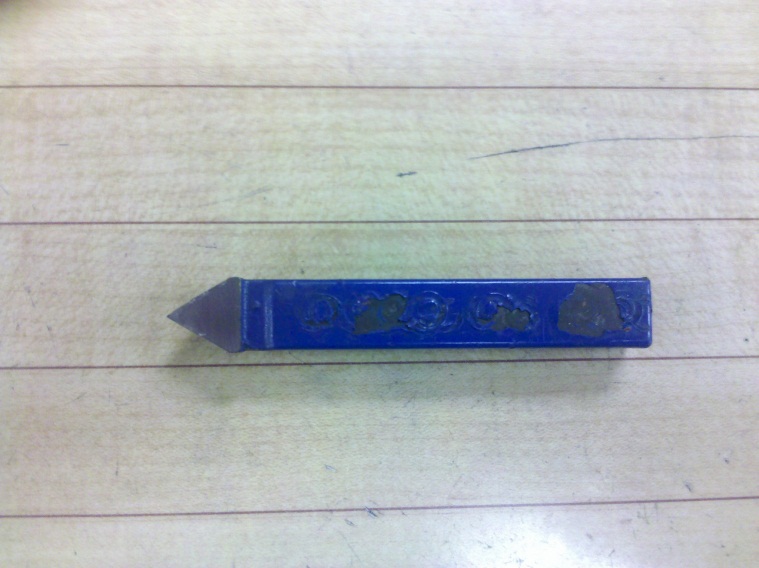 Outside Threading Tool – As the name implies this tool is used to cut outer threads in a part. This is usually done when you don’t have a big enough or a specific die to thread the part. This operation will be discussed in the Threading Section.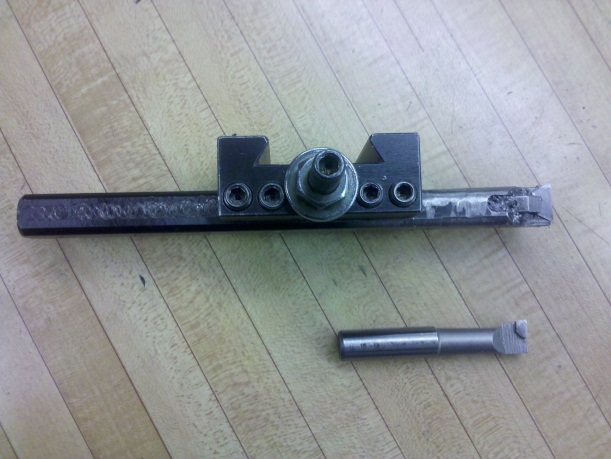 Boring Bar – This tool is used to bore holes into parts. It is easiest to drill a hole and use a small boring bar. From here you can work up to a larger boring bar. Do not use cutting oil and follow the chart for speed.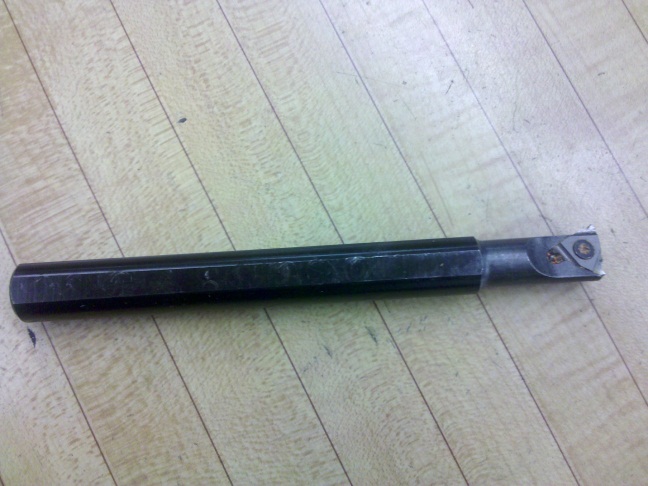 Inside Threading Tool – This tool is used to thread the inside of a part. As with the outside threads this is done when you don’t have a large enough tap or the correct size. This process will be discussed in the Threading Section.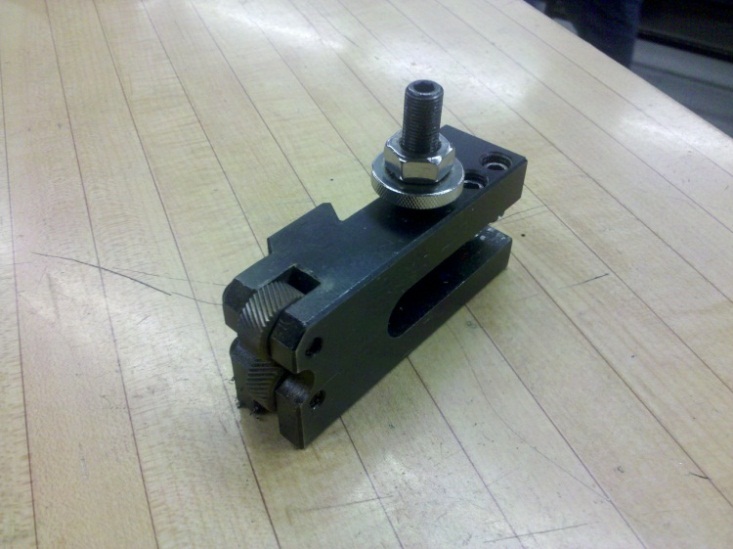 Knurling Tool – This tool is used to put a knurl on a part. This improves the grip of the part. To knurl a part, touch up to the surface and dial in the X-direction .050 in and move the tool in the Z-direction for the desired knurl. Run the lathe at 100 rpms.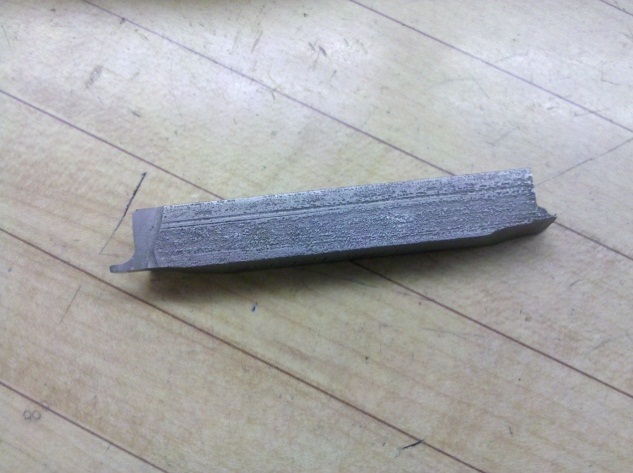 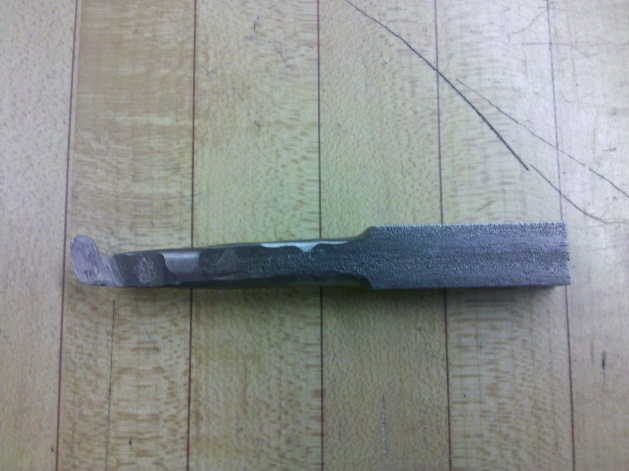 High strength steel is very useful in tool grinding. You can make tools to do many different operations. If one of the basic tools doesn’t work for the desired operation you can take a HSS tool blank and shape a tool for the necessary application. Take the tool to the grinding wheel and use the knowledge you have gained on the lathe about tool clearances to create your tool.Inside ThreadsWhen to Use:Use the lathe to make inside threads when there isn’t a big enough tap or when creating a non-standard thread.Why to Use:Inside threads can be made on a bored out part to allow for a threaded connection. Outside threads made have to be made on the corresponding part.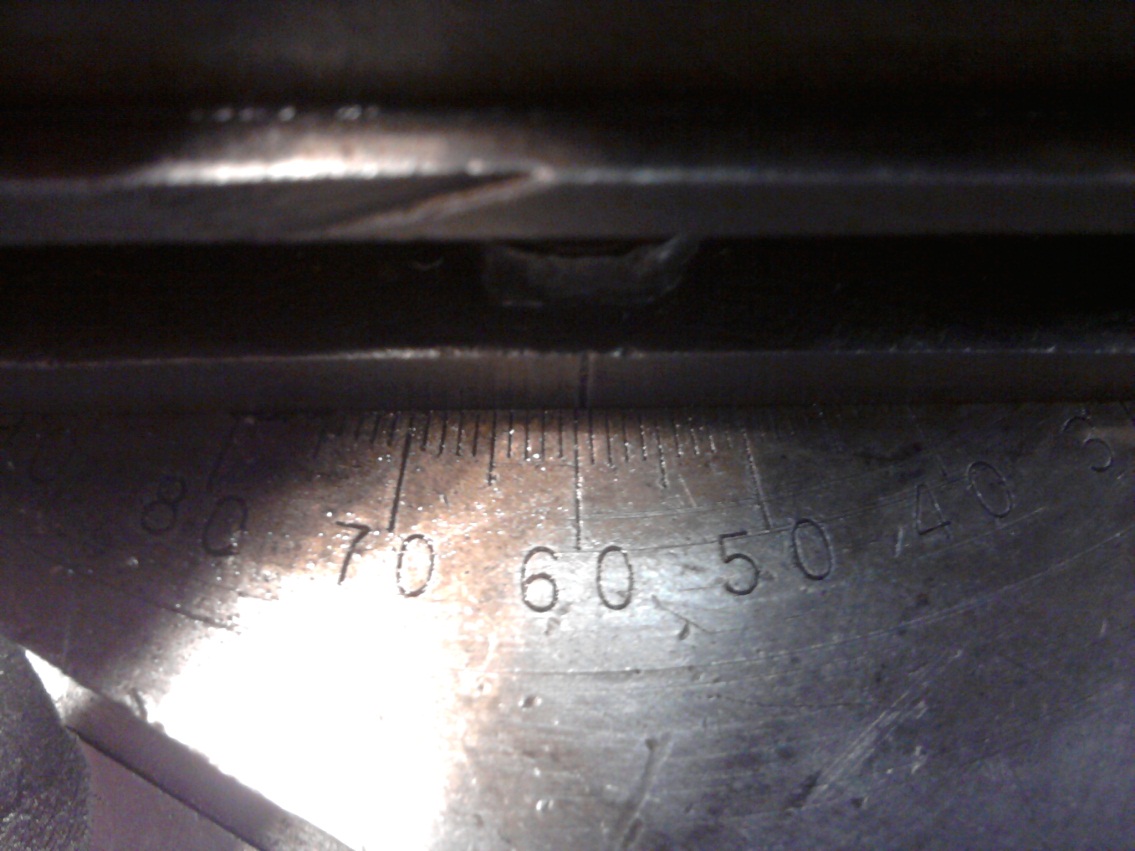 How to Use:Cross SlideSet at 60.5° for inside threads. This dial is the one used for making cuts.Dial on Cross SlideDial in .005-.001” per cut. The deeper the thread, the smaller the cut.X-Diameter DialSet at 0 on the outside edge of the part so you know where to return to after each cut.Feed Chart/Lead ScrewSet gear box for desired thread pitchEngagement IndicatorIndicator has a 1, 2, and two dashes. For even numbered threads, (8, 10, 12) engage on any dash. For odd numbered threads, (7, 15, 21) engage on opposite dashes.Engagement LeverThe lead screw lever should be in the middle position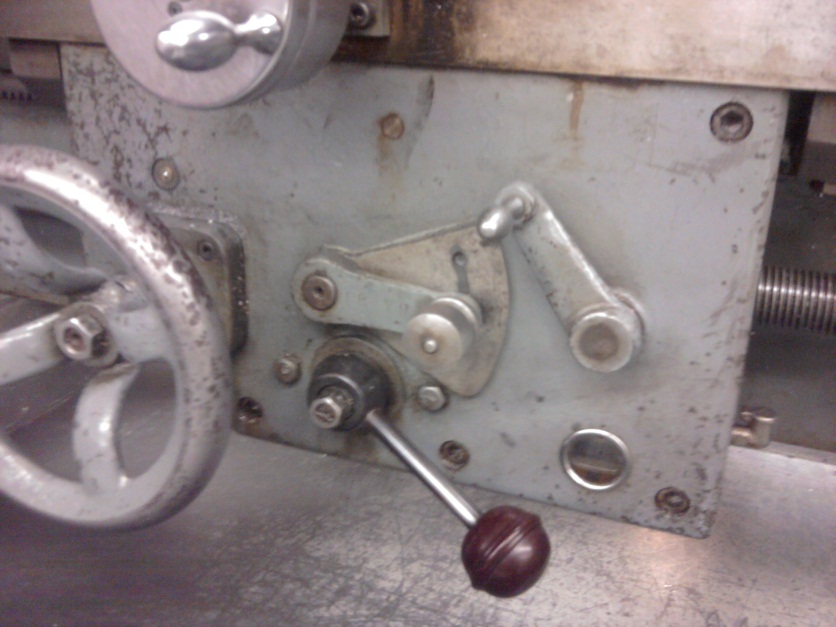 Pull the engagement lever for threadingGeneral Rules:Run at a low speed around XXX rpmBe sure to back out tip at end. This prevents it from taking a huge cut and ruining the threads. In other words, when you disengage the thread engagement lever, dial out on the X-diameter dial.Other Notes:Use lots of cutting oil.Turn the chuck only as fast as you feel comfortable cutting.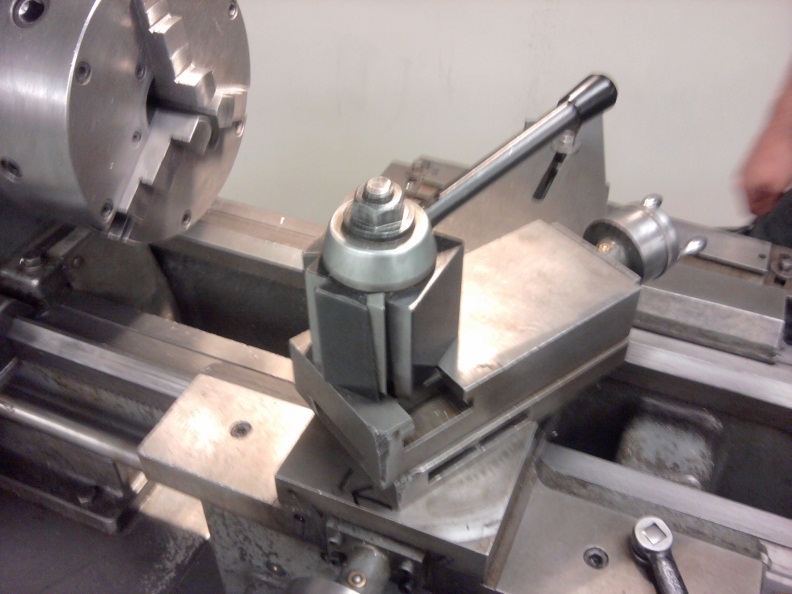 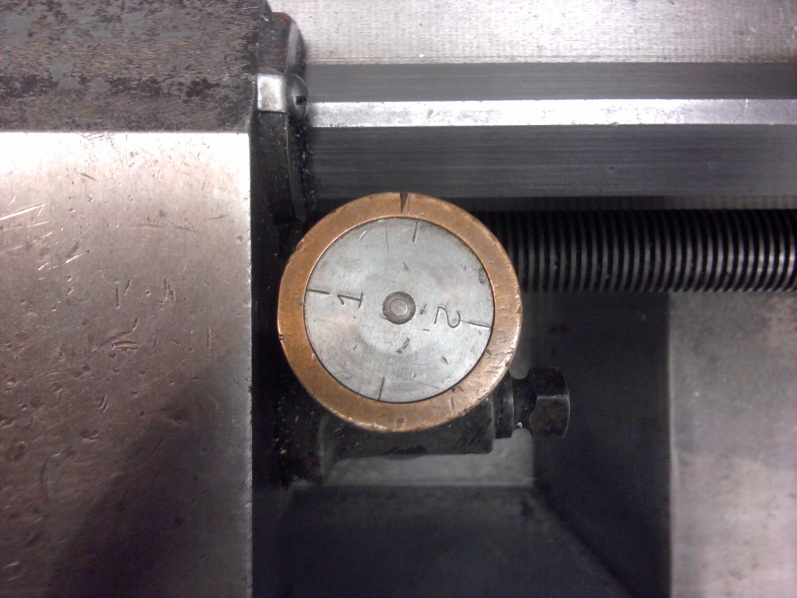 Outside ThreadsWhen to Use:Use the lathe to make outside threads when there isn’t a big enough die or when creating non-standard parts.Why to Use:Outside threads can be put on parts in the lathe to give a threaded connection. Many times you will also need to thread the inside of the corresponding piece.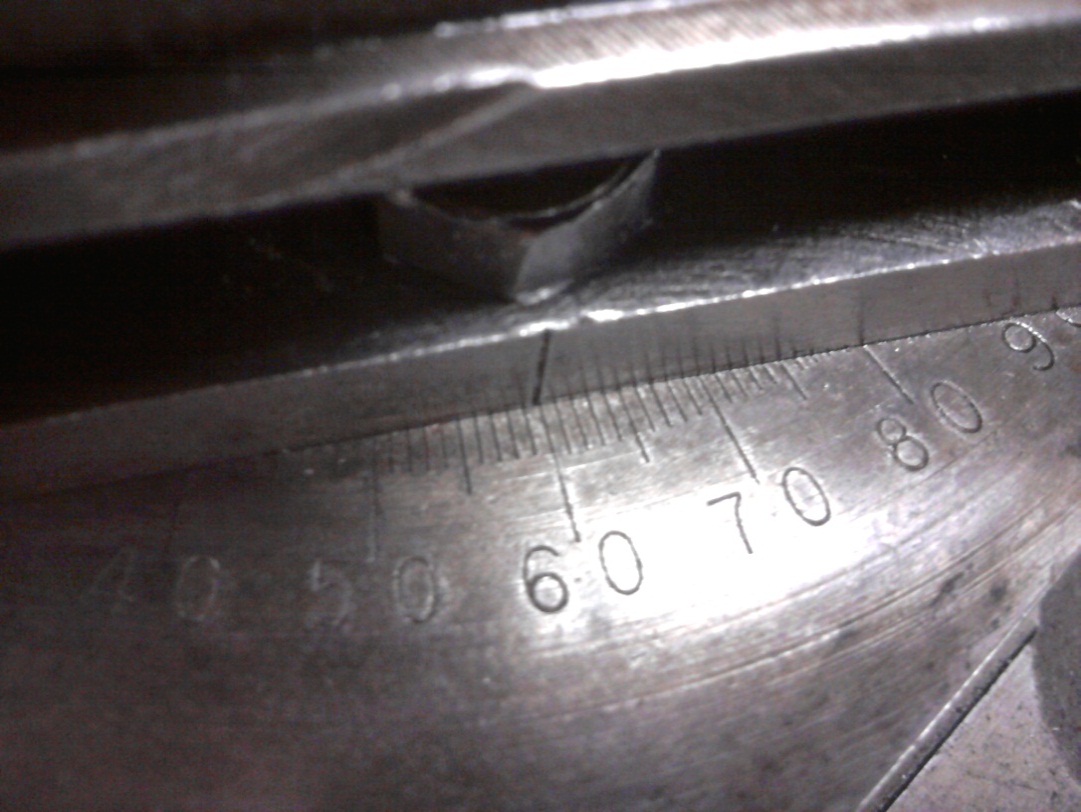 How to Use:Cross SlideSet at 59.5° for inside threads. This dial is the one used for making cuts.Dial on Cross SlideDial in .005-.001” per cut. The deeper the thread, the smaller the cut.X-Diameter DialSet at 0 on the outside edge of the part so you know where to return to after each cut.Feed Chart/Lead ScrewSet gear box for desired thread pitchEngagement IndicatorIndicator has a 1, 2, and two dashes. For even numbered threads, (8, 10, 12) engage on any dash. For odd numbered threads, (7, 15, 21) engage on opposite dashes.Engagement LeverThe lead screw lever should be in the middle positionPull the engagement lever for threadingGeneral Rules:Run at a low speed around XXX rpmBe sure to back out tip at end. This prevents it from taking a huge cut and ruining the threads. In other words, when you disengage the thread engagement lever, dial out on the X-diameter dialOther Notes:Use lots of cutting oil.Turn the chuck only as fast as you feel comfortable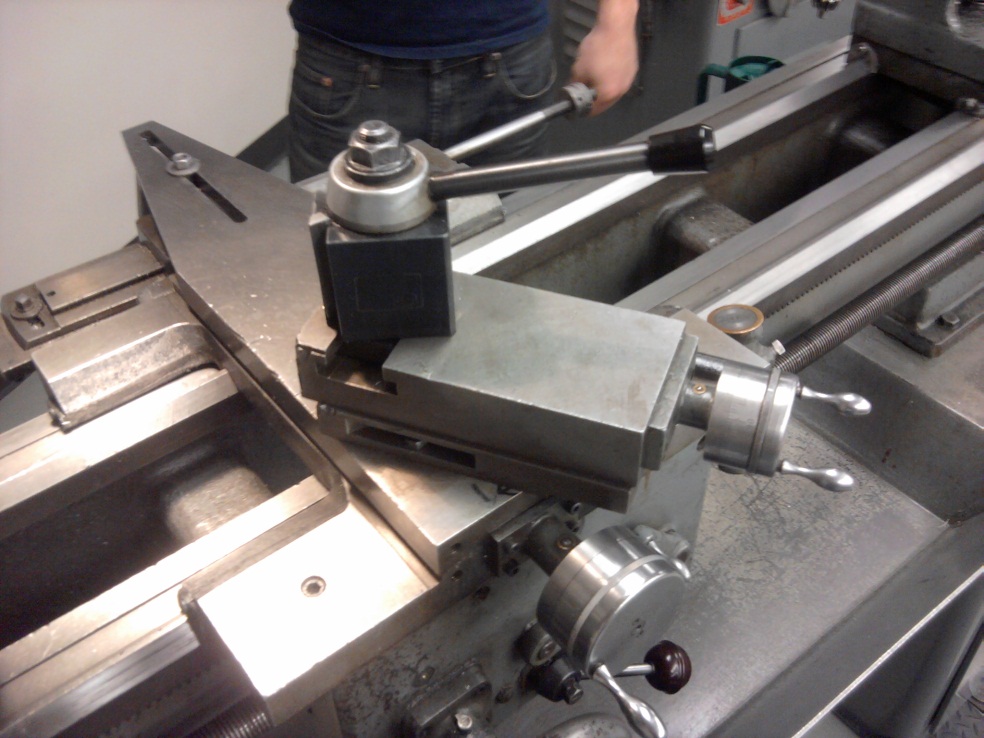 